Research Project Written report RubricDepartment: _________________________________Program: _______________________________________Student Name: _______________________________________                 Student ID: _________________________ Course: _____________Title of the research project____________________________________________Evaluator name: _________________________________________       Date: __________         Semester:  _____             Year: ______________                                                                                                                                                                                                           Total:                                                                                                         Evaluator signature:    Sample                                                                                                                                                                                                               Total:                                                                                                     Evaluator signature:Research ProjectWritten report RubricDepartment: _________________________________           Program: _______________________________________Student Name: _______________________________________                 Student ID: _________________________  Course: _____________     Title of the research project____________________________________________Advisor name: _________________________________________       Date: __________         Semester:  _____             Year: ______________                                                                                                                                                                                                    Total:                                                                                                     Advisor signature:Sample                                                                                                                                                                                                    Total:المملكة العربية السعوديةجامعة الإمام محمد بن سعود الإسلاميةكليـــــة العــــــــوم 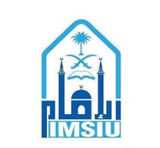 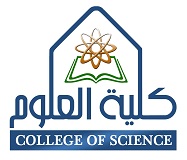 Kingdom of Saudi ArabiaImam Mohammad Ibn Saud Islamic University College of ScienceCriteriaLevelsLevelsLevelsLevelsweightscoreCriteria1Beginning 2Developing 3Proficient4MasteryweightscoreAbstract xStructure xReference list xCompleteness x  LanguagexCriteriaLevelsLevelsLevelsLevelsweightscoreCriteria1Beginning 2Developing 3Proficient4MasteryweightscoreAbstract The description of the summary lacks coherence and does not prescribe the problem, research methods or results.Two out of three items (problem, methods and results) are described in the summary.The   problem, methods and results in the summary are described at a basic level. The   problem, methods and results in the summary are logically connected.xStructureLogical ordering of ideas, transitions between paragraphs, coherence, concisenessSections are incomplete. Headings inconsistent or missing. Correlation among sections is missing.All sections are present. Headings are partly inconsistent.  Relation between sections is poor and not substantiated. Good balance between introduction, body and conclusions.  Sections are logically connected and mutually related (research question is leading). Sections are logically connected and show a perfect overview of research. Sections are mutually related and provided with critical argumentation (research question is leading).xReference list The list of references is incomplete, contains mistakes, and inconsistent. Many references are not noticeable.The list of references is compiled as stated by the criteria of the journals, but with many mistakes.The list of references complies with the criteria of the research journals. Maximum of two mistakes allowed. References are complete.The list of references obeys with the criteria of the research journals with no mistakes. References are complete, pertinent, and trackable.xCompleteness Level of detail, depth, development of ideas, appropriate lengthThe text does not supply sufficient depth; important ideas and details are omitted; undeveloped or unclear; report is too brief.Additional depth is needed; important ideas and details are in some cases omitted or not completely developed; the report might be short.The text provides sufficient depth; some ideas or details are omitted; the need for sufficiently developed ideas; the length of the report is appropriate.The text shows depth and good detail; ideas will be ameliorated; facts have sufficient background;  the report satisfies the specified length.x  LanguageCorrect usage, spelling, propersentence/paragraph structure, follows accepted format conventionsThe text includes many misspellings, grammar, or punctuation; report lacks required sections; sentences are incomplete.The text may include some misspellings, grammatical, sentence errors, or punctuation; the report includes most of the desired sections. The text does not contain grave misspellings, grammatical or punctuation mistakes; sentences are often complete; the report satisfies the desired sections.The text does not contain misspellings, grammatical or punctuation mistakes; sentences are legible and complete. The report includes the desired sections.xCriteriaLevelsLevelsLevelsLevelsweightscoreCriteria1Beginning 2Developing 3Proficient4MasteryweightscoreAbstract xStructure xReference list xCompleteness x  LanguagexTime management xAutonomy xStudent responsesxCooperation & communication with supervisor xCriteriaLevelsLevelsLevelsLevelseightScoreCriteria1Beginning 2Developing 3Proficient4MasteryeightScoreAbstract The description of the summary lacks coherence and does not prescribe the problem, research methods or results.Two out of three items (problem, methods and results) are described in the summary.The   problem, methods and results in the summary are described at a basic level. The   problem, methods and results in the summary are logically connected.xStructure Sections are incomplete. Headings inconsistent or missing. Correlation among sections is missing.All sections are present. Headings are partly inconsistent.  Relation between sections is poor and not substantiated. Good balance between introduction, body and conclusions.  Sections are logically connected and mutually related (research question is leading). Sections are logically connected and show a perfect overview of research. Sections are mutually related and provided with critical argumentation (research question is leading).xList of References The list of references is incomplete, contains mistakes, and inconsistent. Many references are not trackable.The list of references is compiled as stated by the criteria of the journals, but with many mistakes.The list of references complies with the criteria of the research journals. Maximum of two mistakes allowed. References are complete.The list of references obeys with the criteria of the research journals with no mistakes. References are complete, pertinent, and trackable.xCompleteness The text does not supply sufficient depth; important ideas and details are omitted; undeveloped or unclear; report is too brief.Additional depth is needed; important ideas and details are in some cases omitted or not completely developed; the report might be short.The text provides sufficient depth; some ideas or details are omitted; the need for sufficiently developed ideas; the length of the report is appropriate.The text shows depth and good detail; ideas will be ameliorated; facts have sufficient background;  the report satisfies the specified length.x  LanguageThe text includes many misspellings, grammar, or punctuation; report lacks required sections; sentences are incomplete.The text may include some misspellings, grammatical, sentence errors, or punctuation; the report includes most of the desired sections. The text does not contain grave misspellings, grammatical or punctuation mistakes; sentences are often complete; the report satisfies the desired sections.The text does not contain misspellings, grammatical or punctuation mistakes; sentences are legible and complete. The report includes the desired sections.xTime management The student has gravely exceeded the specified time or was unable to complete the proposed project within the specified time without significant concessions to the quality of research.The student was unable to implement the project on time or had to make minor adjustments to the suggested project to be able to terminate it in time.The project was executed in the scheduled time, thanks to the supervisor. The project was carried out on time without compromising the quality of the research.xAutonomy The student has no ideas and does not follow the instructions of the supervisor. Does not respect the planned tasks and schedules.Ideas are given by the supervisor. Student’s tasks are primarily initiated by the supervisor (demonstrating, reflecting, making choices, and planning). Needs close monitoring by supervisor. Ideas were primarily given by the supervisor. Tasks are initiated by a combination of student and supervisor. Student follows-up on given direction. Ideas are arrived in conjunction with supervisor. Meetings are a combination of teacher-regulated and student-directed interaction (recognizing where help is needed and asking for it). xStudent responsesStudent has not responded to feedback. Student has only marginally/selectively responded to feedback. Student implements feedback without interpretation or consideration. Student uses feedback for improvement of the thesis. xCooperation & communication with supervisor  Not good. Student missed appointments / annulled appointments at the last moment / arrived unprepared. Meetings with supervisor were scheduled in advance. Student sent draft texts timely and came partially unprepared Good. Meetings with supervisor were scheduled well in advance. Student sent draft texts timely and came prepared.  Good. Meetings with supervisor were scheduled well in advance. Student sent draft texts timely and came well prepared. Moreover, Student takes the initiative to communicate with the advisorx